                                                      MATEŘSKÁ ŠKOLA, PRAHA 10, MILÁNSKÁ 472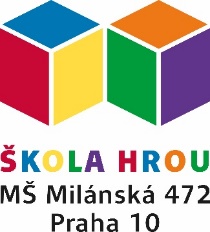 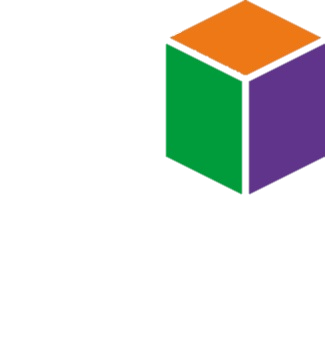 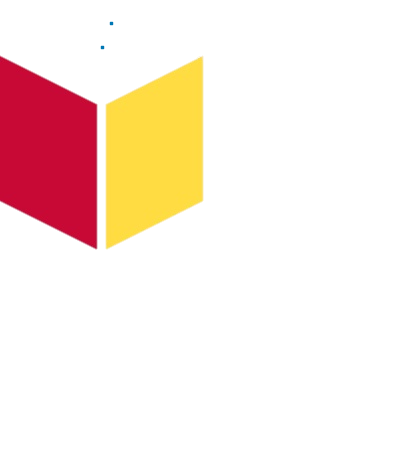 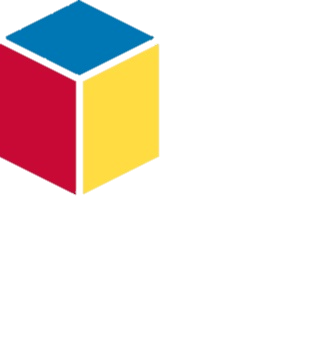 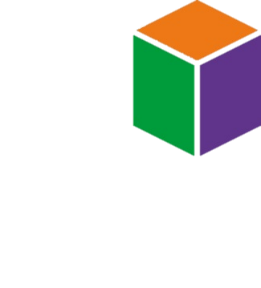 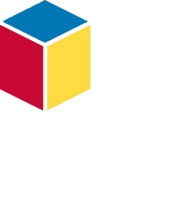 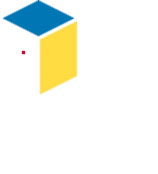 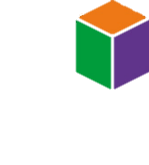 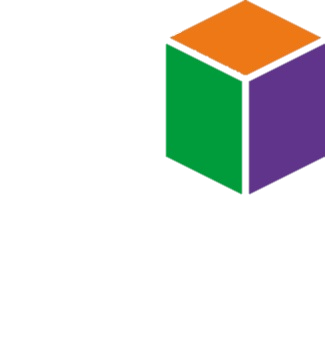 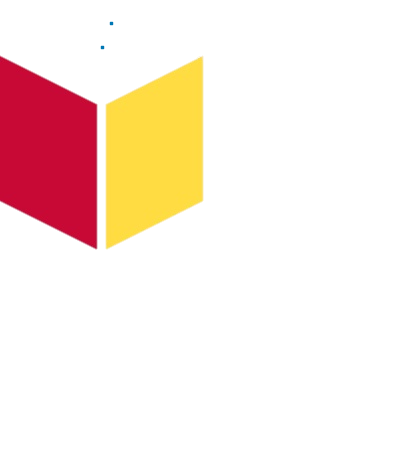 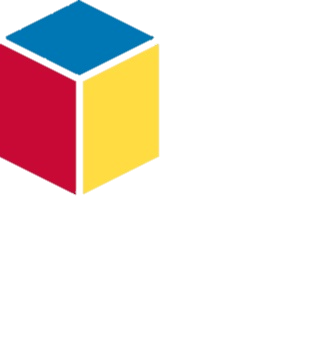 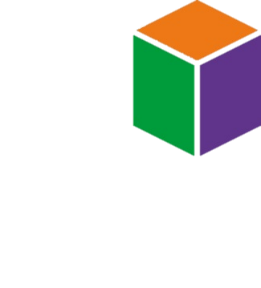 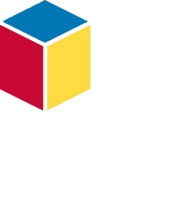 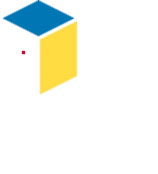 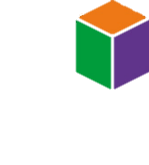 Web: ms-skolahrou.cz          Email: reditelka@ms-skolahrou.cz            IČO:  63831571           tel.: 274 869 130
Registrační číslo žádosti:…………..                   Přijal:…………………………………………         Dne:……………….….Žádost o přijetí dítěte k předškolnímu vzdělávání do Mateřské školy, Praha 10, Milánská 472 – „Škola hrou“ pro šk.rok 2020/21.
Žadatel (zákonný zástupce) jméno a příjmení:……………………………………………………………………………….……  Datum nar.: ……………………………………………..Trvalé bydliště:……………………………………………………………………………………………………………………………………..Adresa pro doručování písemností:………………………………………………………………………………………………………Kontakt na zák.zástupce: Tel.:…………………………………Email:…………………………………………………………………………………………………………Datová schránka NE – ANO: ID dat.schránky………………………………………………………………………………………
V případě dodatečného zřízení datové schránky se zavazuji informovat MŠ.
Podle ustanovení § 34 zákona č. 561/2004 Sb., o předškolním, základním, středním vyšším odborném a jiném vzdělávání (Školský zákon) ve znění pozdějších předpisů žádám o přijetí dítěte k předškolnímu vzdělávání do uvedené MŠ od 1.9.2020. Jméno a příjmení dítěte:………………………………………………………………………………………………………………….Datum narození:…………………………………………………. Trvalé bydliště:………………………………………………………………………………………………………………………………….Forma vzdělávání (pouze děti starší 5 let) :	    denní docházka						    individuální vzdělávání				Speciální vzdělávací potřeby dítěte: ANO/NEUpřesnění:……………………………………………………………………………………………………………………………………….Speciální třída (§16 Školského zákona): ANO/NEV Praze dne:………………………….				………………………………………………………………………							Podpis zákonného zástupce		